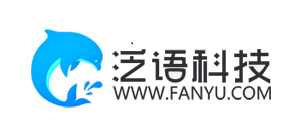 维普毕业论文（设计）管理系统用户操作手册（答辩秘书角色） 重庆泛语科技有限公司 二〇二四年一月目录用户操作手册	1一、 系统登录	3二、 个人设置	31、个人信息	32、安全中心	4三、 系统主流程及操作方法	41、答辩评分	4四、下载中心	6五、消息管理	61、站内信	62、公告管理	6系统登录打开网址https://vgms.fanyu.com/，选择学校“山东农业大学”，输入账号和密码（账号为学号/工号，初始密码：以学校通知为准），点击登录即可。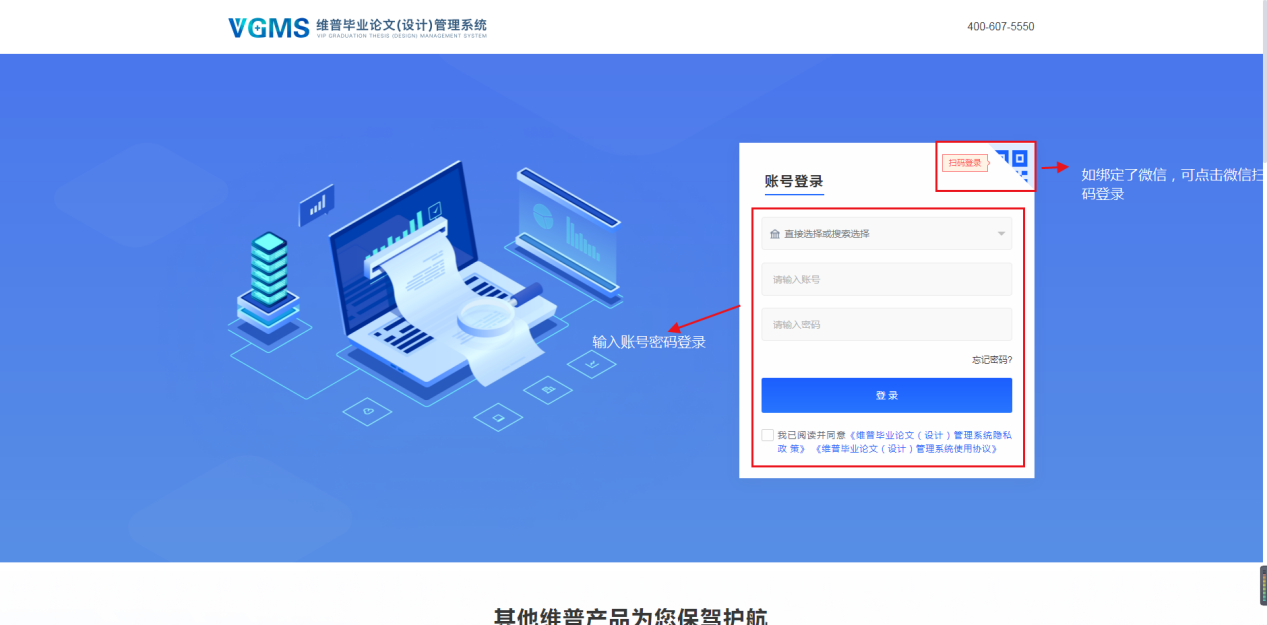 注意：如果学生角色是双学位，还需要选择一次组织；如果教师是多角色，还需要选择一次角色；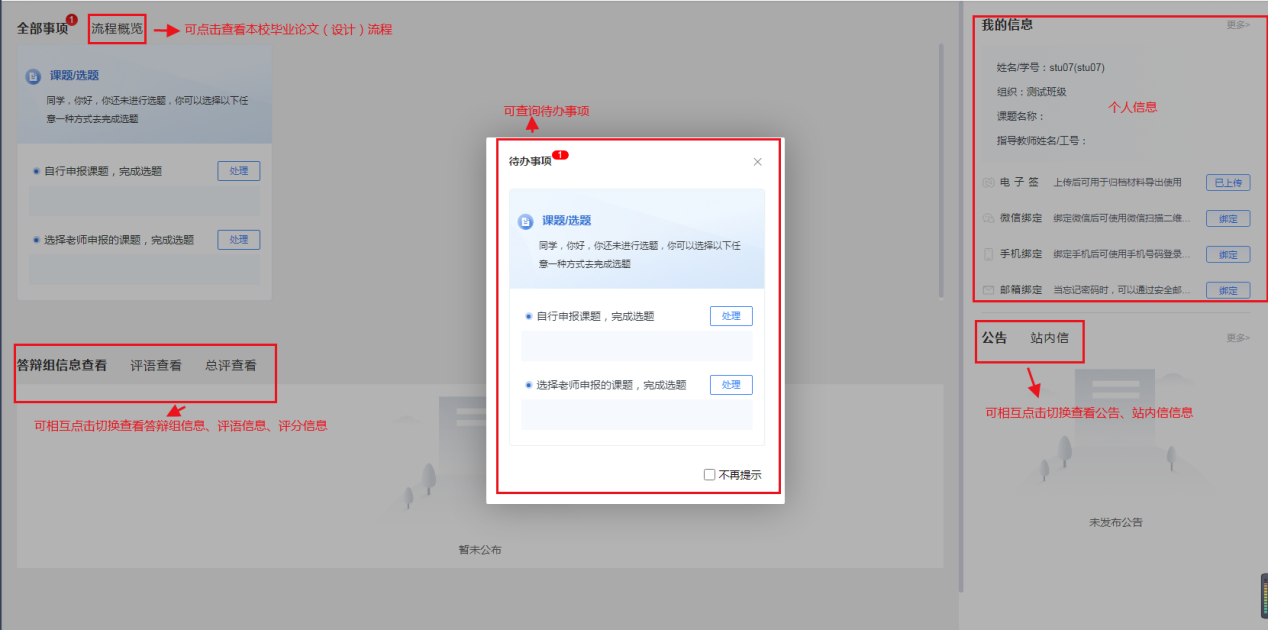 个人设置1、个人信息第一步：点击左侧菜单进入“个人设置——个人信息”，这里可以填写自己的个人信息、电子签名等。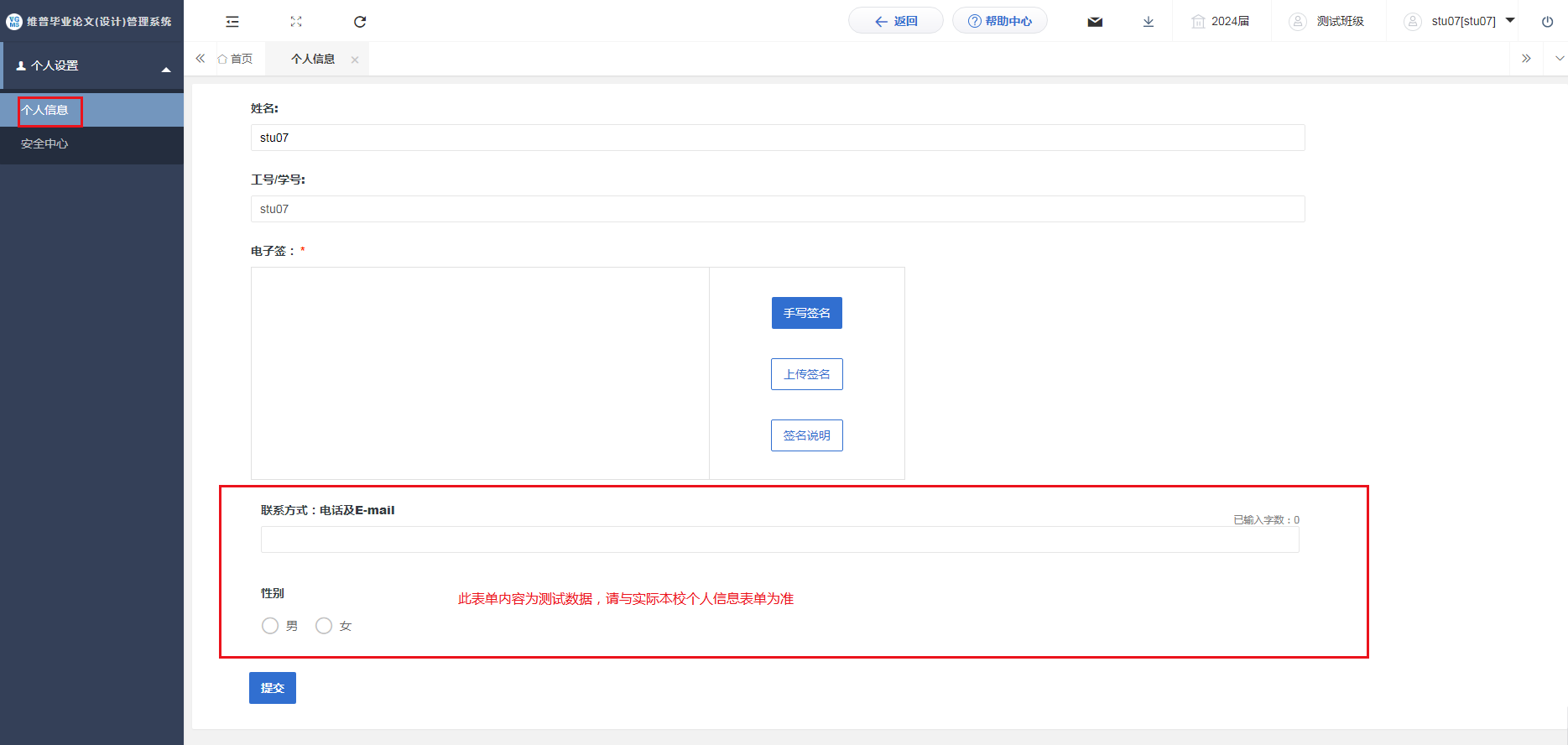 第二歩：所有内容填写无误后，点击“提交”按钮。2、安全中心第一步：点击左侧菜单进入“个人设置——安全中心”。第二步：可根据自己需求在“个人设置-安全中心”中进行绑定安全邮箱、绑定手机号、绑定微信、密码修改等操作。绑定后，可用于找回密码或系统登录。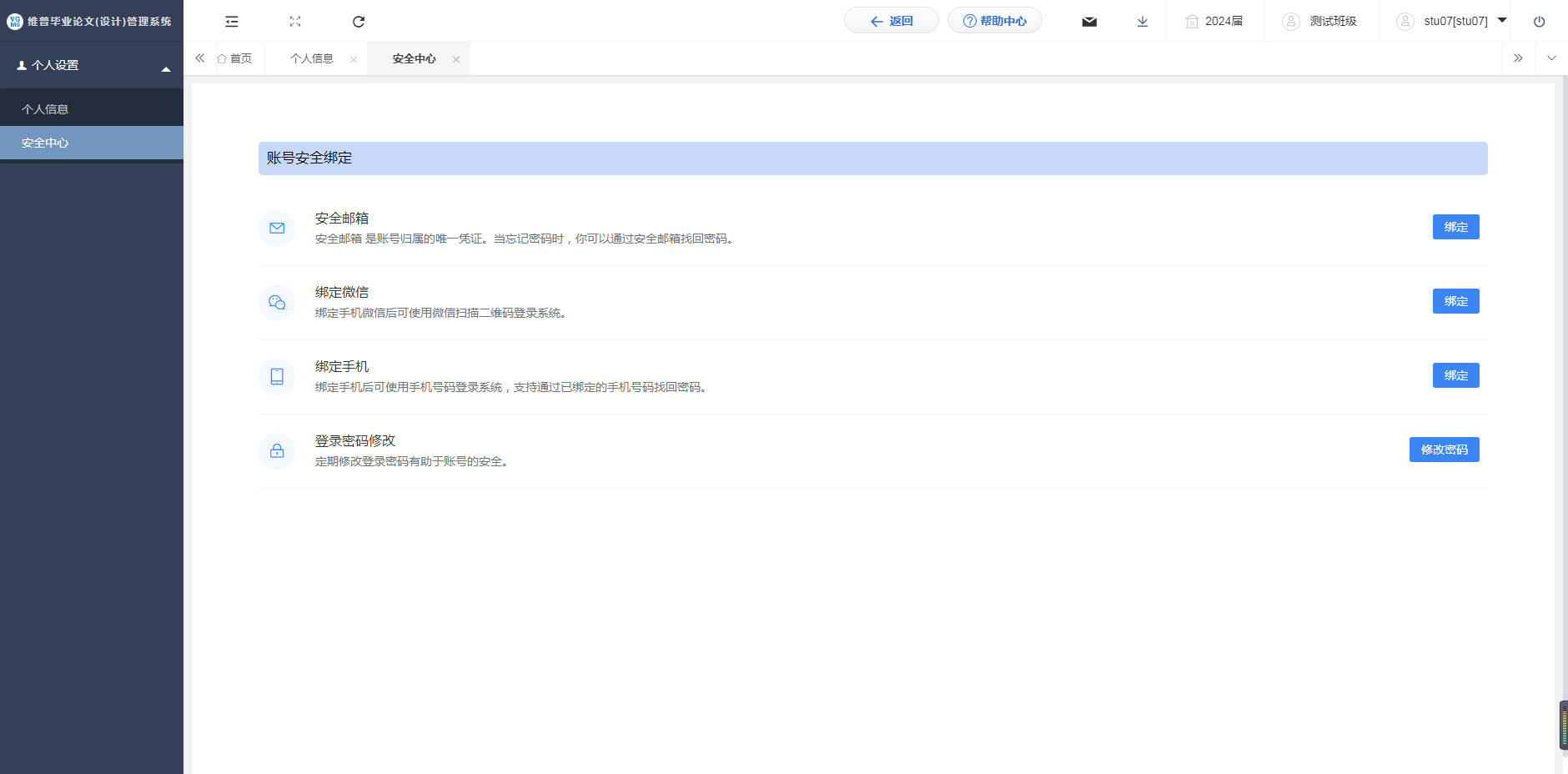 系统主流程及操作方法 1、答辩评分点击左侧菜单栏“评分管理”—“答辩评分”页面。
点击“评分”按钮，在弹出页面中对学生的稿件进行评分，填写分数及评阅意见，最后点击“确定”或“暂存”即可。
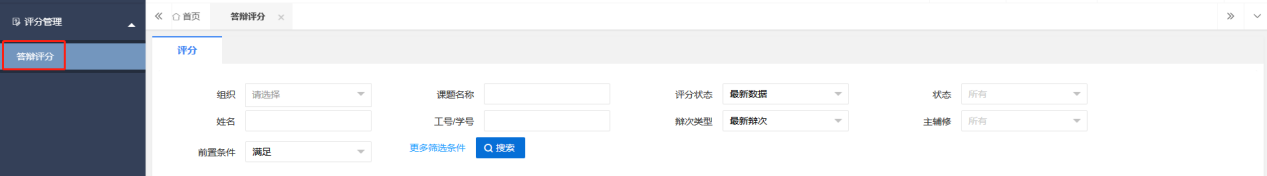 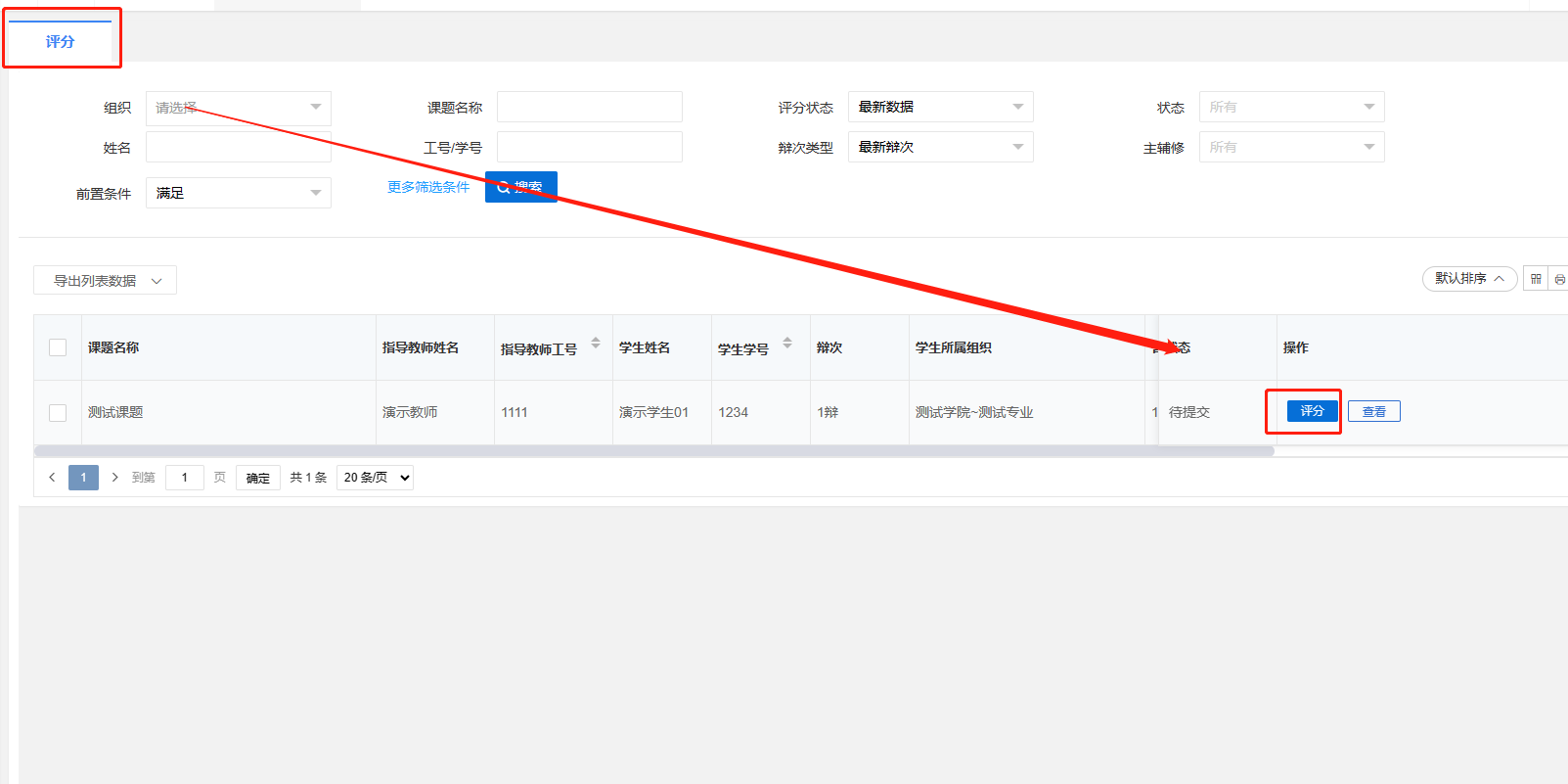 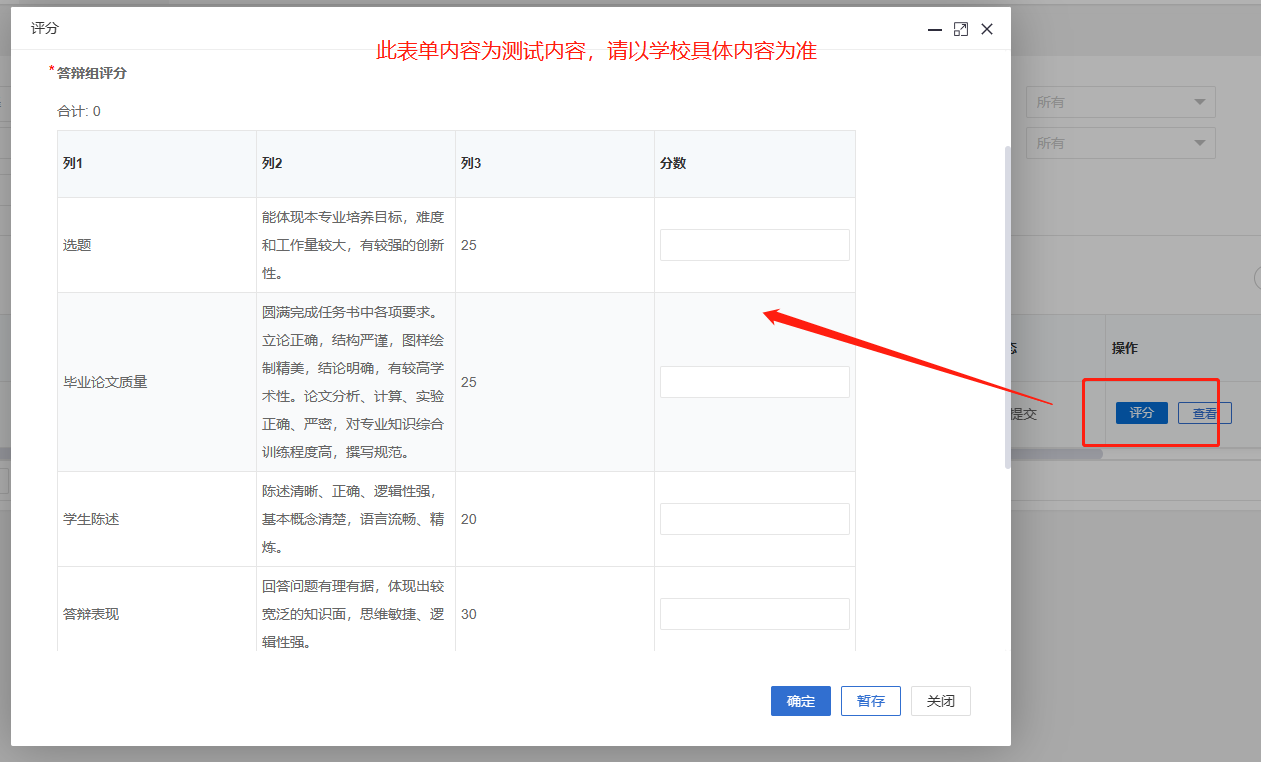 四、下载中心点击“下载中心”—“文件下载”，选中数据，点击”归档材料下载“批量下载各个流程上传的文件。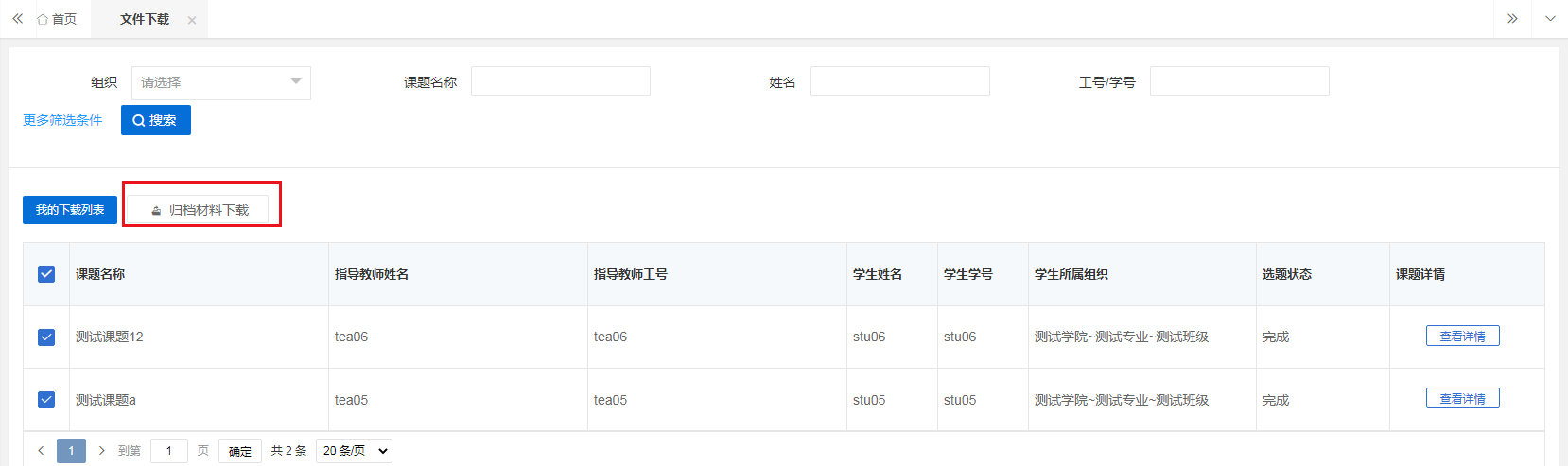 五、消息管理1、站内信★第1步：点击左侧菜单进入“消息管理”—“站内信”。可以进行站内信的查阅与发送。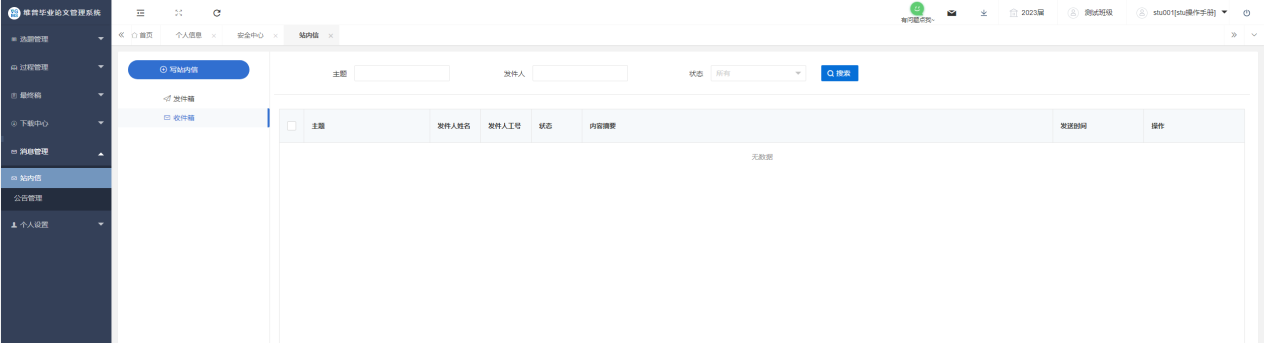 2、公告管理★第1步：点击左侧菜单进入“消息管理”—“公告管理”。可以查看学校学院发布公告内容。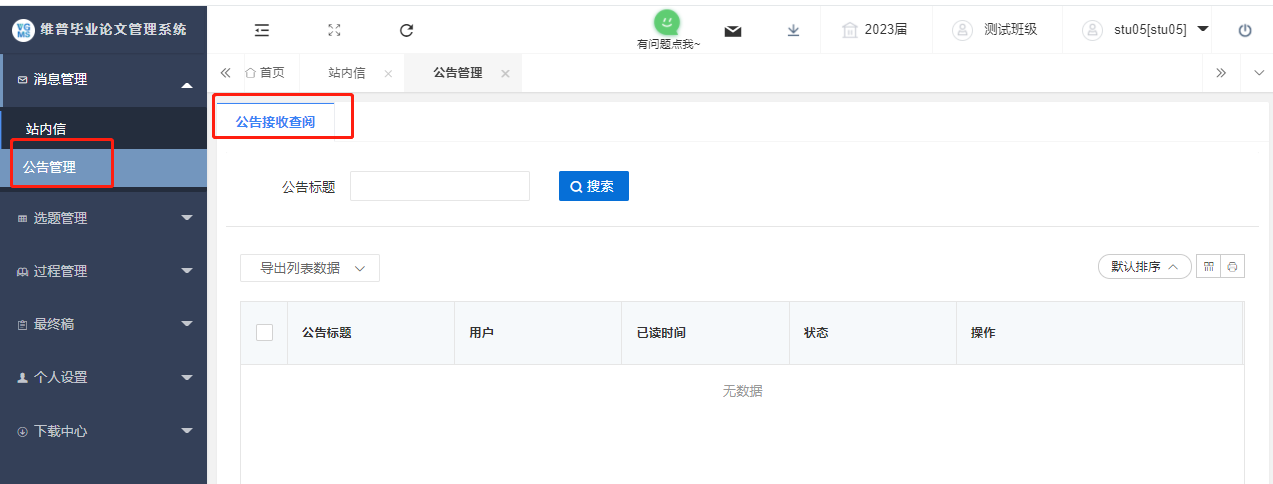 